МИНИСТЕРСТВО НАУКИ ВЫСШЕГО ОБРАЗОВАНИЯ РОССИЙСКОЙ ФЕДЕРАЦИИФедеральное государственное бюджетное образовательное учреждение высшего образования«КУБАНСКИЙ ГОСУДАРСТВЕННЫЙ УНИВЕРСИТЕТ»(ФГБОУ ВО «КубГУ»)Факультет экономическийКафедра экономики предприятия, регионального и кадрового менеджментаКУРСОВАЯ РАБОТАФИЗИЧЕСКИЙ И МОРАЛЬНЫЙ ИЗНОС ОСНОВНЫХ ПРОИЗВОДСТВЕННЫХ ФОНДОВ И АМОТРИЗАЦИОННАЯ ПОЛИТИКА ПРЕДПРИЯТИЯ Работу выполнил ________________________________________________ М.Г. Купин(подпись)Научный руководительканд. экон. наук, доц. __________________________________________  Е.Е. Пономаренко(подпись, датаНормоконтролерканд. экон. наук, доц. _____________________________________________  А.В. Никитина(подпись, дата)Краснодар2020СОДЕРЖАНИЕВведение	11 Теория и методика исследования износа основных производственных фондов и амортизационной политики предприятия	31.1 Физический и моральный износ основных производственных фондов и амортизационная политика предприятия: понятие, сущность, виды	31.2 Методы анализа и оценки амортизационной политики предприятия и физического и морального износа основных производственных 
фондов	112 Исследование амортизационной политики 
ООО «МЕТИНВЕСТ ЕВРАЗИЯ»	222.1 Организационно-экономическая характеристика ООО «МЕТИНВЕСТ ЕВРАЗИЯ»	222.2 Анализ структуры и динамики финансово-экономических показателей ООО «МЕТИНВЕСТ ЕВРАЗИЯ»	272.3 Развитие амортизационной политики 
ООО «МЕТИНВЕСТ ЕВРАЗИЯ»	34Заключение	39Список использованных источников	42ВведениеОбъекты основных средств выступают в роли основы любого производства, в процессе которого создается продукция и оказываются услуги. Они занимают основное место в структуре основного капитала хозяйствующего субъекта. Основные фонды предприятия служат в течение нескольких лет и подлежат замене (возмещению по мере их физического или морального износа как частичной или полной утрата основными фондами потребительских свойств и стоимости как в процессе эксплуатации, так и при их бездействии. Для своевременной замены устаревших средств труда переносить на готовую продукцию стоимость выбывающих фондов. В амортизационном фонде должны быть накоплены необходимые средства. Только при этом условии процесс воспроизводства основного капитала может осуществляться планомерно и эффективно. Состояние, характер воспроизводства и уровень использования основных средств, методика исследования износа основных производственных фондов и амортизационной политики предприятия - всё это имеет решающее значение для повышения эффективности любого производства.Проблема повышения эффективности использования основных средств и производственных мощностей предприятия занимает центральное место.Изучив в полной мере значение и необходимость  каждого элемента основных средств в производственном процессе, физический и моральный износ, амортизационную политику предприятия, а также факторы, влияющие на использование основных средств, можно выявить методы, направления, при помощи которых повышается эффективность использования основных средств и производственных мощностей предприятия, обеспечивающая снижение издержек производства и рост производительности труда. Поэтому изучение эффективности использования и уменьшение износа основных средств приобретает актуальное значение.Цель данной работы: изучить понятия износа основных средств ООО «МЕТИНВЕСТ ЕВРАЗИЯ», его виды и их экономическую сущность, рассмотреть амортизационную политику предприятия, а так же разработать рекомендаций по улучшению использования основных средств и развитию амортизационной политики ООО «МЕТИНВЕСТ ЕВРАЗИЯ»Для реализации поставленных целей необходимо решение следующих задач: рассмотреть понятия и сущности износа основных средств и амортизационной политики предприятия; изучить видов износа основных средств предприятия;исследовать амортизационную политику ООО «МЕТИНВЕСТ ЕВРАЗИЯ»разработать рекомендаций по улучшению использования основных средств и развитию амортизационной политики ООО «МЕТИНВЕСТ ЕВРАЗИЯ»Объектом исследования работы является ООО «МЕТИНВЕСТ ЕВРАЗИЯ»Предметом исследования работы являются экономические отношения, складывающиеся по поводу амортизационной политики ООО «МЕТИНВЕСТ ЕВРАЗИЯ».В качестве методологической основы для исследования были выбраны фундаментальные концепции, представленные в классических и современных трудах отечественных и зарубежных экономистов, финансовая и иная отчётность ООО «МЕТИНВЕСТ ЕВРАЗИЯ». 1 Теория и методика исследования износа основных производственных фондов и амортизационной политики предприятия1.1 Физический и моральный износ основных производственных фондов и амортизационная политика предприятия: понятие, сущность, видыОсновные фонды — это средства труда, имеющие материальновещественную форму и функционирующие в производственном процессе длительное время. В процессе функционирования основные фонды сохраняют свою материально-вещественную форму и переносят свою стоимость на стоимость готовой продукции частями по мере износа. Принято считать, что к основным фондам относятся объекты, участвующие в производственном процессе организации более года. В случае, если производственный цикл организации длится более года, то к основным фондам относятся объекты, функционирующие более одного производственного цикла.Возмещение стоимости основных фондов происходит в течение всего срока службы объекта основных фондов путем начисления амортизации.Амортизация — процесс перенесения стоимости объекта основных фондов на стоимость готовой продукции. Перенос стоимости осуществляется путем включения части стоимости объекта в стоимость готовой продукции, выпущенной с его применением, с целью возмещения средств и наличия источника для последующей замены использованного объекта основных фондов организации на аналогичный новый объект.Один и тот же материальный объект может являться объектом основных фондов у одних организаций и не являться таковым у других. Для того, чтобы объект был признан в качестве объекта основных фондов, должны одновременно выполняются следующие условия:а) объект предназначен для использования в производственном процессе, для управленческих нужд организации, для предоставления за плату во временное владение/пользование;б) объект предназначен для многократного функционирования в виде средств труда, а именно свыше 12 месяцев или более одного производственного цикла, если производственный цикл превышает 12 месяцев;в) организация не предполагает последующую перепродажу данного объекта;г) объект способен приносить организации экономические выгоды (доход) в будущем.В Российской Федерации действует единый общероссийский классификатор объектов основных фондов (ОКОФ). Каждый объект имеет свой уникальный девятизначный код, что обеспечивает информационную поддержку решения ряда задач, в том числе в масштабах всей страны, а именно: оценке общего объема и состава основных фондов у всех организаций, реализации комплекса учетных функций, осуществления международных сопоставлений и проч.Объектами классификации являются основные фонды, которые разделены на укрупненные разделы — материальные основные фонды и нематериальные основные фонды (нематериальные активы). Группировка объектов осуществлена по признакам назначения, связанным с видами деятельности. Материальные основные фонды (основные средства) разделены на следующие группы (подразделы):здания;сооружения;машины и оборудование;измерительные и регулирующие приборы и устройства;жилища, вычислительная техника и оргтехника;транспортные средства;инструмент;производственный и хозяйственный инвентарь;рабочий, продуктивный и племенной скот;многолетние насаждения;прочие виды материальных основных фондов.Объекты основных фондов находятся в процессе эксплуатации длительное время. Под влиянием внешнего воздействия они теряют свои эксплуатационные свойства, приходят в негодность и не могут далее выполнять свои функции. Задачей организации является определение степени изношенности объекта с целью корректного определения и отражения в балансе его стоимости.Износ объекта основных фондов — это утрата объектом основных фондов своих потребительских свойств и стоимости под влиянием внешнего воздействия.К внешнему воздействию, влияющему на потребительские свойства объекта, относятся условия его эксплуатации, природно-климатические условия, технологические и экономические факторы. Их влияние на объект проявляется по-разному. Вследствие этого различают физический износ и моральный износ объектов основных фондов.Физический износ — утрата объектом основных фондов своих потребительских свойств и стоимости под воздействием эксплуатационных и (или) природно-климатических условий. По сути, физический износ можно охарактеризовать как изнашивание объекта. На уровень физического износа оказывают влияние следующие факторы:— первоначальное качество объекта, качество сырья, комплектующих материалов и сборки;— интенсивность эксплуатации объекта;— агрессивность влияния природно-климатических факторов;— квалификация специалистов, эксплуатирующих объект;— регулярность проведения технического осмотра и профилактического ремонта.Физический износ может быть двух видов: продуктивный и непродуктивный:продуктивный — потеря стоимости в процессе эксплуттации;непродуктивный — характерен для основных средств, находящихся на консервации, вследствие естественных процессов старения.Для характеристики степени физического износа основных фондов используется ряд показателей.Коэффициент физического износа основных фондов (Ки.ф.):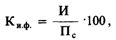 где И — сумма износа основных фондов (начисленная амортизация) за весь период их эксплуатации;Пс— первоначальная (балансовая) или восстановительная стоимость основных фондов.Коэффициент физического износа основных фондов может быть определен по отдельным инвентарным объектам и на основе данных о фактическом сроке их службы. Для объектов, фактический срок службы которых ниже нормативного, расчет ведется по формуле: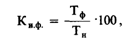 где Тф и Тн — фактический и нормативный сроки службы данного инвентарного объекта.Для объектов, у которых фактический срок службы равен нормативному или превысил его, коэффициент физического износа рассчитывается по следующей формуле: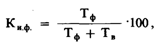 где Т в — возможный остаточный срок службы данного инвентарного объекта сверх фактически достигнутого в данный момент срока службы. Чаще всего он определяется экспертным путем.Коэффициент физического износа зданий и сооружений может быть рассчитан по формуле: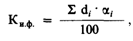 где di — удельный вес i-го конструктивного элемента в стоимости здания, %;ai — процент износа i-го конструктивного элемента здания.Коэффициент годности основных фондов укрупненно характеризует их физическое состояние на определенную дату и исчисляется по формуле: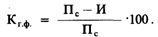 Коэффициент годности основных фондов может быть определен и на основе коэффициента физического износа: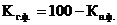 Все эти формулы предполагают равномерное физическое изнашивание основных фондов, что далеко не всегда совпадает с реальной действительностью, и в этом заключается их основной недостаток.Под влиянием физического износа объекты основных фондов постепенно приходят в негодность, вследствие чего снижаются показатели деятельности организации, сокращается объем выпуска продукции, ухудшаются показатели качества. С целью не допустить негативных последствий организация обязана следить за состоянием своих основных фондов, восстанавливать их утраченные свойства. Восстановление потребительских свойств объекта, утраченных им вследствие физического износа, осуществляется путем проведения ремонта всех видов и реконструкции объекта.Моральный износ — утрата объектом основных фондов части своей стоимости под воздействием экономических и технологических факторов до окончания срока своей физической службы. Различают моральный износ первого и второго вида. Моральным износом первого вида является процесс утраты объектом основных фондов части своей стоимости под влиянием экономических факторов. Сущность морального износа первого вида заключается в том, что под влиянием научно-технического прогресса происходит постепенное удешевление стоимости производства аналогичного объекта в современных условиях. Это происходит вследствие роста производительности труда, использования современных материалов и оборудования, снижения затрат на производство.Моральный износ первого вида по своей сути является обесцениванием объекта в современных условиях по сравнению со стоимостью его приобретения. Моральный износ второго вида представляет собою утрату объектом части своей стоимости под влиянием технологических факторов, а именно вследствие появления новых, более современных и технически усовершенствованных машин и оборудования, исполняющих аналогичные функции.Относительная величина морального износа первого вида может быть рассчитана по формуле: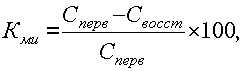 где  Сперв – первоначальная стоимость средств труда; Свосст – восстановительная стоимость средств труда.Моральный износ второго вида является устареванием объекта основных фондов по сравнению с имеющимися на рынке аналогами. Моральный износ объектов основных фондов представляет собой существенную проблему для организации, так как вследствие обесценения и устаревания объектов снижается производительность труда, качество выпускаемой продукции и ее технические характеристики отстают от имеющихся на рынке образцов, что приводит к завышению себестоимости, снижению конкурентоспособности и техническому отставанию производства. Улучшение потребительских свойств объектов с целью снижения негативных последствий для организации вследствие морального износа основных фондов и применения технически несовершенных машин и оборудования производится путем их модернизации, замены узлов и агрегатов преимущественно у объектов активной части основных фондов. Моральный износ является также побудительным мотивом для замены объектов и техническому перевооружению производства.Моральный износ второго вида можно установить, определив восстановительную стоимость по формуле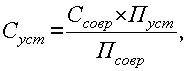 где  Ссовр, Суст – восстановительная стоимость современной и устаревшей машины;  Псовр, Пуст – производительность устаревшей и современной машины.Моральный и физический износ объекта не находятся в прямой взаимосвязи друг с другом. Объект основных фондов, принятый на баланс организации и участвующий в производственном процессе, начинает подвергаться физическому износу с первых дней эксплуатации. При этом моральный износ наступает не всегда, а только в том случае, если стоимость воспроизводства объекта в современных условиях уменьшается или на смену приходят более современные и производительные машины и оборудование. В то же время абсолютно новый объект, еще не подвергшийся физическому износу, может претерпеть моральный износ вследствие выхода более современных единиц машин и оборудования. 1.2 Методы анализа и оценки амортизационной политики предприятия и физического и морального износа основных производственных фондовОбъекты основных фондов организации находятся в процессе производства длительное время, участвуют в изготовлении продукции (предоставлении услуг), подвергаются моральному и физическому износу и с течением времени теряют свои потребительские свойства. Для восстановления объекта основных фондов организация может провести его ремонт, реконструкцию, модернизацию. В случае невозможности или нецелесообразности осуществления этих мероприятий объект выбывает из эксплуатации и списывается с баланса организации. Также в течение всего срока полезного использования организация может продать, передать в аренду объект своих основных фондов.По окончании срока службы объекта основных фондов у организации должен быть источник денежных средств для его возобновления. Особенностью функционирования объектов основных фондов является осуществление процесса амортизации, а именно включение части стоимости объекта в затраты на выпуск продукции (в себестоимость продукции организации). Этот процесс происходит в течение всего срока службы объекта. Стоимость объекта должна быть полностью включена в затраты всего объема продукции, выпущенной с его применением. Основные фонды переносят свою стоимость на стоимость готовой продукции частями в течение всего срока службы путем расчета и включения в себестоимость готовой продукции суммы амортизации.Сумма амортизации (сумма амортизационных начислений) — величина стоимости объекта основных фондов, включенная в стоимость готовой продукции. Годовая сумма амортизации по объекту основных фондов показывает, какая величина его стоимости была перенесена на стоимость готовой продукции в течение года. Общая сумма амортизационных отчислений по объекту основных фондов показывает, какая величина его стоимости уже перенесена на стоимость готовой продукции за период срока службы объекта со времени его ввода в эксплуатацию.Норма амортизации — выраженный в процентах размер амортизационных начислений в год по каждой группе (объекту) основных фондов.Амортизационный фонд — сумма денежных средств организации, равная величине стоимости объекта основных фондов, перенесенных на стоимость готовой продукции за все время, прошедшее с начала эксплуатации объекта.Для каждой организации размер амортизационных начислений является одним из важнейших показателей расчета. Если норма и сумма амортизации будут необоснованно завышены, то это приведет к увеличению себестоимости продукции и, как следствие, снижению прибыли и конкурентоспособности организации. Занижение нормы амортизации может привести к выбытию объекта основных фондов из эксплуатации ранее, чем его стоимость в полном объеме будет перенесена на стоимость готовой продукции. Вследствие этого организация не успеет сформировать амортизационный фонд для возмещения объекта и понесет убыток.Начисление амортизации производится по всем объектам основных производственных фондов, числящимся на балансе коммерческих организаций и находящимся в эксплуатации. Исключение составляют объекты, потребительские свойства которых со временем не меняются (земельные участки, объекты природопользования, музейные предметы и коллекции и т. п.), объекты, выделенные в рамках мобилизационной подготовки по законодательству РФ и не используемые организацией для производства продукции, а также объекты, находящиеся на консервации более трех месяцев.Расчет суммы амортизации производится организацией самостоятельно, исходя из ожидаемого срока полезного использования объекта в соответствии с ожидаемой производительностью или мощностью. Основные непроизводственные фонды не переносят свою стоимость на стоимость готовой продукции. Амортизация на объекты основных непроизводственных фондов не начисляется. Стоимость объектов возмещается за счет использования чистой прибыли организации.Срок полезного использования — период времени, в течение которого объект основных фондов может служить для выполнения целей деятельности организации согласно своим техническим и производственным характеристикам.Срок полезного использования объекта определяется организацией самостоятельно, исходя из установленной классификации, при вводе объекта в эксплуатацию и не может быть изменен в дальнейшем, за исключением случаев проведения реконструкции, модернизации или технического перевооружения объекта. Изменение срока полезного использования объекта основных фондов в результате проведенных мероприятий может быть осуществлено только в пределах сроков, установленных для той амортизационной группы, в которую ранее данный объект был включен.С целью корректного определения себестоимости продукции организация должна рассчитать сумму амортизационных начислений. Расчет суммы производится согласно одному из способов, установленных законодательно. Способами начисления амортизации являются: линейный способ, способ уменьшаемого остатка, способ списания стоимости объекта по сумме чисел лет срока полезного использования, способ списания стоимости пропорционально объему выпускаемой продукции. Годовая сумма амортизации рассчитывается по каждому объекту основных фондов путем умножения нормы амортизации на базу начисления суммы амортизации. Базой для начисления суммы амортизации является первоначальная (восстановительная) или остаточная стоимость объекта основных фондов в зависимости от выбранного организацией способа начисления амортизации.Линейный способ начисления амортизации предполагает перенос стоимости объекта основных фондов на стоимость готовой продукции пропорционально равными частями в течение всего срока полезного использования объекта. Норма амортизации определяется исходя из срока полезного использования объекта и рассчитывается по формулеН(А) = (1 / Т) · 100%,где Н(А) — норма амортизации (ежегодно, в процентах);Т — срок полезного использования объекта (лет).Базой для начисления суммы амортизации является первоначальная (восстановительная, в случае проведения переоценки) стоимость объекта.Способ уменьшаемого остатка предполагает перенос стоимости объекта основных фондов на стоимость готовой продукции неравномерно. Бóльшая часть стоимости переносится в первые годы полезного использования объекта, с каждым годом службы этот показатель уменьшается. Норма амортизации определяется исходя из срока полезного использования объекта (как при линейном способе) и установленного организацией повышающего коэффициента, который не может быть выше 3. Базой для начисления суммы амортизации является остаточная стоимость объекта основных фондов на начало отчетного периода.Способ уменьшаемого остатка является единственным способом начисления амортизации, при котором по итогам срока полезного использования объекта его стоимость не будет полностью перенесена на стоимость готового продукта. С каждым годом последующего использования остаточная стоимость будет уменьшаться, достигая несущественной для организации величины. Этот способ начисления амортизации может быть использован в тех случаях, когда сложно точно определить срок полезного использования объекта, а также возможна дальнейшая эксплуатация объекта за пределами этого срока. Достоинством способа является возможность организации перенести значительную часть стоимости объекта на стоимость готовой продукции и сформировать большую часть амортизационного фонда в течение первых лет эксплуатации, что особенно важно на производствах, в значительной степени зависящих от уровня модернизации основных фондов.Способ списания стоимости по сумме чисел лет срока полезного использования, так же как и предыдущий способ, позволяет организации включить в стоимость готовой продукции бóльшую часть стоимости объекта основных фондов в первые годы его эксплуатации. В отличие от способа уменьшаемого остатка, данный способ начисления амортизации позволяет полностью перенести стоимость объекта на себестоимость готовой продукции за весь период срока полезного использования объекта. Норма амортизации определяется как дробь, в числителе которой указывается количество лет, остающихся до конца срока полезного использования объекта, а в знаменателе — сумма чисел лет срока полезного использования объекта.Если срок полезного использования объекта составляет 3 года, то:в первый год Н(А) = [3 / (3 + 2 + 1)] · 100%;во второй год Н(А) = [2 / (3 + 2 + 1)] · 100%;в третий год Н(А) = [1 / (3 + 2 + 1)] · 100%.Базой для начисления суммы амортизации является первоначальная (восстановительная, в случае проведения переоценки) стоимость объекта.Способ списания стоимости объекта пропорционально объему выпускаемой продукции предполагает установление зависимости между нормой амортизации и долей выпуска продукции в отчетном периоде по отношению ко всему объему продукции, который будет выпущен с использованием данного объекта основных фондов. Норма амортизации определяется как дробь в числителе которой указывается натуральный показатель объема продукции (работ) в отчетном периоде, а в знаменателе — предполагаемый объем выпуска продукции за весь срок полезного использования объекта основных фондов. Базой для начисления суммы амортизации является первоначальная (восстановительная, в случае проведения переоценки) стоимость объекта.Все негосударственные организации вправе самостоятельно производить расчет нормы и суммы амортизационных отчислений, используя установленные способы начисления. Государственные организации производят расчет годовой суммы амортизационных отчислений линейным способом исходя из его балансовой стоимости и нормы амортизации, исчисленной исходя из срока его полезного использования. Общие правила начисления амортизации для коммерческих организаций следующие:Амортизацию начисляют все коммерческие организации независимо от их организационно-правовой формы и размера.Начисление амортизации производится организацией вне зависимости от результатов ее хозяйственной деятельности в отчетном периоде и отражается в бухгалтерском учете в том отчетном периоде, к которому относится.Способ начисления амортизации выбирается организацией для каждой единицы объекта основных фондов (группы однородных объектов), устанавливается при принятии его к бухгалтерскому учету и не может быть изменен в течение всего срока полезного использования объекта.Амортизация начисляется в течение всего срока полезного использования объекта.Срок полезного использования объекта основных фондов определяется организацией самостоятельно на дату его ввода в эксплуатацию с учетом классификации, утверждаемой Правительством Российской Федерации.Амортизация начисляется на объект основных фондов, находящийся в эксплуатации, с первого числа месяца, следующего за месяцем принятия этого объекта к бухгалтерскому учету, и производится до полного погашения стоимости этого объекта либо списания этого объекта с бухгалтерского учета по всем основаниям.В течение отчетного года амортизационные отчисления начисляются ежемесячно независимо от применяемого способа начисления амортизации в размере 1/12 от годовой суммы амортизации.Некоммерческие организации не начисляют амортизацию на объекты основных фондов.Расчет и начисление суммы амортизации влияют на формирование итоговых финансовых результатов деятельности организации, а также на возможность своевременного обновления основных фондов. В ряде случаев, установленных законодательством, организация вправе применить специальный коэффициент (2-3) к норме амортизации, рассчитанной согласно выбранному способу начисления. Допускается также начисление амортизации по нормам ниже законодательно установленных. Решение о корректировке нормы амортизации принимается руководителем организации и отражается в учетной политике.В процессе эксплуатации объект основных фондов теряет свои потребительские свойства как под воздействием процесса физического, так и морального износа. До тех пор, пока он не утрачивает свои эксплуатационные свойства окончательно, они могут быть частично или полностью восстановлены путем проведения ремонта, модернизации или реконструкции объекта.Ремонт — работа или комплекс работ, проводимых для восстановления потребительских свойств (работоспособности) объекта основных фондов. Различают текущий, капитальный, срочный и восстановительный ремонт объекта.Текущий ремонт объекта проводится без остановки процесса производства на длительный период времени и связан с осуществлением замены отдельных деталей и узлов, починкой и настройкой оборудования, необходимость которых вызвана их естественным изнашиванием в процессе эксплуатации объекта.Срочный ремонт объекта основных фондов проводится по причине его незапланированного выхода из строя, вызванного внезапной поломкой составных частей, узлов и агрегатов, а также вследствие неправильной эксплуатации объекта.Капитальный ремонт — комплекс работ, в процессе которых производится смена изношенных конструкций и деталей зданий и сооружений или замена их на более прочные и экономичные, улучшающие эксплуатационные возможности объектов. Для проведения капитального ремонта объект основных фондов выбывает из эксплуатации на более длительный период времени (объект может находиться на консервации), в течение которого проводится замена всех изношенных деталей и узлов с целью полного восстановления его первоначальных потребительских и эксплуатационных свойств. В период времени, в течение которого объект находится на консервации, амортизация не начисляется.В случае внезапного выбытия объекта из эксплуатации по причинам внешним по отношению к деятельности организации (стихийные бедствия), а также после нахождения объекта на длительной консервации проводится восстановительный ремонт, который может включать в себя элементы как текущего, так и капитального ремонта.С целью своевременного проведения текущего, капитального ремонта, а также наличия источника денежных средств, в том числе и для осуществления срочного и восстановительного ремонта, организация может создавать резерв расходов на проведение ремонтных работ.Модернизация — процесс устранения морального износа объекта основных фондов путем проведения его технического усовершенствования и повышения технико-экономических показателей деятельности. Объект может быть подвергнут комплексной модернизации, при которой предполагается замена всех основных составных элементов объекта. При частичной модернизации объекта замене подлежат его отдельные составные элементы.Реконструкция — процесс переустройства существующих объектов основных фондов с целью увеличения и усовершенствования производства, производственных мощностей, улучшения показателей качества и расширения номенклатуры продукции. В отличие от модернизации, реконструкция, как правило, осуществляется на прежнем техническом уровне.Затраты организации на проведение ремонта, модернизации и реконструкции объекта основных фондов учитываются в том отчетном периоде, в котором они были произведены. Денежные средства, потраченные на проведение ремонта всех видов, являются затратами организации и не увеличивают стоимость объекта. Денежные средства, потраченные на проведение модернизации и реконструкции объекта, увеличивают его первоначальную (восстановительную) стоимость в случае, если после окончания работ улучшаются (повышаются) первоначально принятые нормативные показатели функционирования (срок полезного использования, мощность, качество применения и т. п.) объекта основных фондов.В результате проведения реконструкции или модернизации объекта основных фондов срок его полезного использования не меняется в случае, если первоначальные нормативные показатели функционирования объекта не изменились. При изменении (улучшении) этих показателей срок полезного использования по этому объекту должен быть пересмотрен (увеличен).Исходя из всего вышесказанного можно сделать вывод, что объекты основных фондов находятся в процессе эксплуатации длительное время. Под влиянием внешнего воздействия они теряют свои эксплуатационные свойства, приходят в негодность и не могут далее выполнять свои функции. Возмещение стоимости основных фондов происходит в течение всего срока службы объекта основных фондов путем начисления амортизации. Амортизация в свою очередь есть процесс перенесения стоимости объекта основных фондов на стоимость готовой продукции. Перенос стоимости осуществляется путем включения части стоимости объекта в стоимость готовой продукции, выпущенной с его применением, с целью возмещения средств и наличия источника для последующей замены использованного объекта основных фондов организации на аналогичный новый объект. Объекты основных фондов находятся в процессе эксплуатации длительное время, в следствии чего они подвержены физическому и моральному износу. Физический износ — утрата объектом основных фондов своих потребительских свойств и стоимости под воздействием эксплуатационных и (или) природно-климатических условий. Моральный износ — утрата объектом основных фондов части своей стоимости под воздействием экономических и технологических факторов до окончания срока своей физической службы.Важно отметить, что существуют следующие способы начисления амортизации:Линейный способ начисления амортизации предполагает перенос стоимости объекта основных фондов на стоимость готовой продукции пропорционально равными частями в течение всего срока полезного использования объекта. Способ уменьшаемого остатка предполагает перенос стоимости объекта основных фондов на стоимость готовой продукции неравномерно.Способ списания стоимости по сумме чисел лет срока полезного использования, так же как и предыдущий способ, позволяет организации включить в стоимость готовой продукции бóльшую часть стоимости объекта основных фондов в первые годы его эксплуатации. Способ списания стоимости объекта пропорционально объему выпускаемой продукции предполагает установление зависимости между нормой амортизации и долей выпуска продукции в отчетном периоде по отношению ко всему объему продукции, который будет выпущен с использованием данного объекта основных фондов.Амортизация является одним из важных источников финансирования модернизации, реконструкции и обновления основных фондов, так как начисление амортизации имеет плановый, систематический, характер и поэтому представляют собой устойчивые инвестиционные накопления, которые доступны хозяйствующему субъекту.2 Исследование амортизационной политики ООО «МЕТИНВЕСТ ЕВРАЗИЯ»2.1 Организационно-экономическая характеристика ООО «МЕТИНВЕСТ ЕВРАЗИЯ»ООО «МЕТИНВЕСТ ЕВРАЗИЯ» — международная вертикально интегрированная горно-металлургическая группа компаний. В структуру группы входят добывающие и металлургические предприятия в Украине, Европе и США, а также сеть продаж во всех ключевых регионах мира. Компания осуществляет единое управление предприятиями угольной, горнорудной, коксохимической, металлургической и трубной отраслей, находящимися под контролем компании СКМ. ООО «МЕТИНВЕСТ ХОЛДИНГ» (управляющая компания Группы Метинвест) была основана в 2006 году. ООО «МЕТИНВЕСТ ХОЛДИНГ» осуществляет единое управление предприятиями угольной, горнорудной, коксохимической, металлургической и трубной отраслей. Группа «Метинвест» лидирует в горно-металлургическом комплексе Украины и является одной из ведущих компаний в мировой металлургической отрасли. Кроме того, Метинвест — это первая украинская металлургическая компания, которая вошла в состав Международного института чугуна и стали (IISI), став постоянным членом этой организации в октябре 2007 года. Метинвест занимает 13-е место в рейтинге крупнейших компаний Центральной и Восточной Европы Deloitte TOP-500 по итогам 2015 года.Метинвест — крупнейший на Украине и один из крупнейших в СНГ производителей железорудного сырья и стали. Компания заняла в 2015 году 40 место в топ-50 металлургических компаний мира по версии Всемирной ассоциации производителей (World Steel Association). Производственные мощности Метинвеста по выплавке стали составляют 15 млн тонн в год.В структуру ООО «МЕТИНВЕСТ ЕВРАЗИЯ» входят следующие элементы:Добыча;Металлургия;Продажи;Логистика и закупки;Сервис и инжиниринг;Корпоративное управление;Менеджмент.Добыча. В Метинвест входят горнодобывающие предприятия, которые производят железорудное сырье и уголь. Это обеспечивает стабильную загрузку металлургического производства и присутствие на внешних рынках. В состав добывающего комплекса входят:Ингулецкий ГОК. Производитель железорудного концентрата с содержанием железа от 64% до 67%. Разрабатывает Ингулецкое месторождение железистых кварцитов.Северный ГОК. Производитель сырья для металлургической промышленности. Выпускает железорудный концентрат с содержанием железа 66% и окатыши с содержанием железа 62,3% и 63%. Разрабатывает крупные месторождения железистых кварцитов в Первомайском и Анновском карьерах.Центральный ГОК. Единственное предприятие в Украине, которое одновременно использует открытый и подземный способы добычи руды. Производит железорудный концентрат с содержанием железа 67,5% и 68,2% и окатыши с содержанием железа 65,62%.United Coal Company. Добывает коксующийся и энергетический уголь в Центральном Аппалачском угольном бассейне США. Компания основана в 2004 году, вошла в состав Группы Метинвест в 2009 году.Металлургия. Группа производит коксовую продукцию, чугун, стальные полуфабрикаты, сортовой и плоский прокат на собственных предприятиях в Украине, Италии, Болгарии и Великобритании. В металлургический комплекс входят:Комбинат «Азовсталь». Предприятие полного цикла: производит кокс, плавит сталь и выпускает плоский, сортовой и фасонный прокат. Единственный украинский производитель железнодорожных рельсов.ММК имени Ильича. Предприятие полного цикла: выпускает чугун, сталь и прокат. Основная продукция комбината – плоский прокат из углеродистых, низколегированных и легированных сталей различного назначения. Крупнейший в Украине производитель оцинкованного холоднокатаного листа.Комбинат «Запорожсталь». Совместное предприятие полного цикла, специализируется на производстве горячекатаного и холоднокатаного проката, а также стальной ленты, чёрной жести, гнутого профиля.Ferriera Valsider. Предприятие находится в Вероне и основано в 2001 году. Производит толстолистовой прокат и горячекатанные рулоны.Metinvest Trametal. Производитель толстолистового конструкционного проката. Завод расположен в Сан-Джорджио ди Ногаро (Италия).Юнистил. Юнистил производит оцинкованный рулонный прокат с самым широким в Украине диапазоном толщин: от 0,3 мм до 2 мм с толщиной покрытия 80, 100, 140 и 275  г/м кв. По согласованию доступны и другие классы цинкового покрытия. Обработка поверхности выполняется путем химической пассивации растворами на основе трехвалентного хрома, что соответствует актуальным требованиям экологических директив Европейского Союза. Основными поставщиками холоднокатаного проката для оцинкования являются Запорожсталь и ММК им. Ильича. Авдеевский коксохимический завод. Предприятие с полным технологическим циклом производства. Завод выпускает 30 видов коксовой и химической продукции, обеспечивает металлургическое производство доменным коксом.Метинвест-Ресурс. Компания поставляет лом черных металлов украинским металлургическим предприятиям Группы Метинвест. Предприятие «Метинвест-Ресурс» создано в феврале 2011 года на базе ООО «ПФК «Прометей», имеющего многолетний опыт работы и прочные деловые связи с более чем 100 предприятиями-ломозаготовителями по всей Украине.Продажи. Наша сеть торговых представительств и сервисных центров охватывает более 80 стран и обеспечивает более 10 000 клиентов высококачественными продукцией и сервисом. ООО «МЕТИНВЕСТ ЕВРАЗИЯ» реализует продукцию через собственную сбытовую сеть. Более сорока представительств компании охватывают все ключевые регионы мира. Сырье и полуфабрикаты можно приобрести, обратившись в наши офисы в Украине и Швейцарии, прокат — в ближайший региональный офис. В Европе, Азии, Африке и Северной Америке продукцию реализует Metinvest International. Метинвест Евразия занимается продажами в России и Беларуси, реализацией продукции в других странах СНГ и в Украине занимается компания Метинвест-СМЦ.Логистика и закупки. Метинвест развивает систему управления поставками: обеспечивает производство сырьем, материалами и оборудованием, а также поставляет металлопродукцию потребителям. Собственная транспортно-экспедиторская компания и судоходные линии позволяют оперативно поставлять сырье и продукцию по всему миру.Сервис и инжиниринг. В состав компании входят самостоятельные сервисные и инжиниринговые предприятия с квалифицированными специалистами и современной технологической базой. Мы разрабатываем и реализуем инвестиционные проекты, ремонтируем и обслуживаем оборудование. Развитие специализированного бизнеса позволяет снижать затраты, эффективно использовать ресурсы и повышать качество работ.Корпоративное управление. Метинвест развивает систему корпоративного управления, которая обеспечивает справедливое распределение результатов деятельности между всеми акционерами, а также другими заинтересованными лицами.Менеджмент. Включает команду топ-менеджмента и объединяет профессионалов в сфере производства и продаж с широкими компетенциями в области финансов и управления бизнесом.2.2 Анализ структуры и динамики финансово-экономических показателей ООО «МЕТИНВЕСТ ЕВРАЗИЯ»Проанализировать структуру и динамику финансово-экономических показателей ООО «МЕТИНВЕСТ ЕВРАЗИЯ» можно, изучив аудированные консолидированные финансовые результаты деятельности по стандартам МСФО за 12 месяцев, завершившихся 31 декабря 2019 года (табл. 2.1).Таблица 2.1 – Финансовые результаты за 2019 годНа основе данных таблицы 2.1 можно сделать следующие выводы:В 2017 году Группа Метинвест показала достойные операционные и финансовые результаты благодаря продуманной бизнес-модели, взвешенной стратегии и преданным сотрудникам. Также этому способствовала и положительная внешняя конъюнктура. Увеличение спроса на сталь и ЖРС в мире привело к росту цен на продукцию Группы. В первом квартале 2018 года этот позитивный тренд продолжился.В 2018 году Группа продемонстрировала внушительные финансовые результаты. Выручка выросла на 33% по сравнению с предыдущим годом за счет усиленного внимания к приоритетным рынкам. Показатель EBITDA вырос на 23%, тогда как вклад металлургического и горнодобывающего сегментов в достижение этого показателя был равным. Свободный денежный поток за отчетный период достиг US$673 млн, увеличившись почти в пять раз за год благодаря высокому показателю EBITDA и дивидендам, полученным от совместного горнодобывающего предприятия. в 2018 году Группа продемонстрировала внушительные финансовые результаты. Выручка выросла на 33% по сравнению с предыдущим годом за счет усиленного внимания к приоритетным рынкам. Показатель EBITDA вырос на 23%, тогда как вклад металлургического и горнодобывающего сегментов в достижение этого показателя был равным. Свободный денежный поток за отчетный период достиг US$673 млн, увеличившись почти в пять раз за год благодаря высокому показателю EBITDA и дивидендам, полученным от совместного горнодобывающего предприятия. Во втором полугодии 2019 года на рынках стали наблюдалось стремительное развитие неблагоприятной конъюнктуры. В результате цены на сталь в четвертом квартале 2019 года упали до самого низкого уровня с 2016 года, что в сочетании с высокими затратами на сырье отразилось на мировых сталелитейных компаниях в целом и на Метинвесте в частности. Однако спад на рынке стали в четвертом квартале существенно отразился на объемах производства стали, продуктовом портфеле, а также на финансовых показателях Группы. Не самую последнюю роль во втором полугодии сыграло укрепление украинской валюты на 12% по отношению к доллару США, увеличив себестоимость продукции и снизив нашу экспортную конкурентоспособность. В результате выручка упала на 9% по сравнению с прошлым годом, до US$10 757 млн, а показатель EBITDA – на 52%, до US$1 213 млн. Весь показатель EBITDA в 2019 году был обеспечен Горнодобывающим сегментом, который компенсировал отрицательные результаты металлургов. В ответ на резкое снижение рентабельности была запущена программа оптимизации затрат по всей Группе и ещё больше усилили внимание к операционным улучшениям. В итоге, по сравнению с 2018 годом, удалось более чем удвоить эффект от повышения операционной эффективности, который составил US$63 млн в 2019 году. В 2019 году была выполнена инвестиционная программа на год, что привело к тому, что общий объем капитальных вложений достиг пятилетнего максимума и составил US$1 055 млн.Оценку эффективности экономической деятельности можно дать исходя из показателей выручки, прибыли от основной деятельности, прибыли до налогообложения и чистой прибыли, которые представлены в таблице 2.2 и 2.3.Таблица 2.2 – Результаты операционной деятельностиТаблица 2.3 – Продажи по рынкамПо данным, приведённым в таблицах 2.2 и 2.3 можно сделать следующие выводы:В 2018 году консолидированная выручка Метинвеста выросла на 33% по сравнению с 2017 годом – до US$11 880 млн – благодаря нескольким факторам. Во-первых, цены реализации металлопродукции выросли по сравнению с прошлым годом. При этом цены на железорудную продукцию увеличились на фоне роста премий за качество и ориентации на приоритетные рынки. Во-вторых, сильный спрос обусловил увеличение объема продаж собственной продукции. В-третьих, резко выросли объемы товаров и услуг для перепродажи. В 2018 году продажи в Украине выросли на 35% – до US$3 340 млн – благодаря увеличению спроса на внутреннем рынке, так как экономический рост продолжился третий год подряд. Реальный ВВП вырос на 3,3%. Видимое потребление металлопродукции (без учета труб) в Украине выросло на 4,0% – до 5,7 млн тонн, что обусловлено ростом промышленного строительства3 на 9,0% и производства вагонов3 на 32,0%. В результате, объемы продаж плоского и сортового проката Группы продемонстрировали устойчивый рост, чему также способствовали высокие цены реализации. Кроме того, объемы продаж окатыша и кокса увеличились на 58% и 41%, соответственно. При этом доля Украины в консолидированной выручке не изменилась по сравнению с прошлым годом и составила 28%. В 2018 году международные продажи увеличились на 32% – до US$8 540 млн, обеспечив 72% консолидированной выручки. Продажи в Европу выросли на 24% на фоне роста цен на металлопродукцию и железорудное сырье, а также увеличения объемов реализации полуфабрикатов, длинного проката и железорудной продукции на 25%, 50% и 15% соответственно. При этом доля региона в консолидированной выручке составила 34%, что на 2 пп ниже по сравнению с прошлым годом.Продажи в страны Ближнего Востока и Северной Африки выросли на 49% из-за увеличения объемов реализации полуфабрикатов и плоского проката на 71% и 12% соответственно, а также роста цен на всю продукцию. Таким образом, доля этого региона в консолидированной выручке увеличилась на 2 пп – до 18%.Продажи в Северную Америку выросли на 73%, благодаря росту цен реализации чушкового чугуна, а также его объемов на 70%, при этом доля региона в общей выручке выросла на 1 пп – до 6%.Продажи в Юго-Восточную Азию выросли на 39%, в основном, благодаря увеличению цен на сталь и железную руду, а также двукратному росту объемов реализации плоского проката и квадратной заготовки. При этом доля этого рынка в консолидированной выручке сохранилась на уровне 6%.Продажи в регион СНГ (кроме Украины) упали на 2% из-за снижения объемов реализации готовой продукции на 8%, при этом доля региона в консолидированной выручке сократилась на 3 пп – до 6%.Продажи в другие регионы выросли более чем в два раза, в основном, благодаря увеличению продаж железорудного концентрата, чугуна и плоского проката, в то время как их доля в консолидированной выручке осталась на уровне 1%.В 2019 году консолидированная выручка Метинвеста снизилась на 9% по сравнению с прошлым годом – до US$10 757 млн. Это главным образом обусловлено снижением цен реализации металлопродукции, которые следовали за глобальными бенчмарками, а также снижением объема перепродаж. Это было частично компенсировано увеличением объемов продаж стальной продукции собственного производства ввиду изменения продуктового портфеля в основном благодаря запуску машины непрерывного литья заготовок (МНЛЗ) №4 на ММКИ, что позволило комбинату направить большие объемы жидкого чугуна в производство стали и продукции высокого передела вместо чушкового чугуна. Кроме того, Группа увеличила продажи железорудной продукции благодаря росту объемов и цен реализации на фоне перебоев с поставками на мировом рынке. В 2019 году продажи в Украине снизились на 6% по сравнению с 2018 годом – до US$3 156 млн – в основном из-за снижения цен на сталь и сокращения объемов продаж кокса на 6%. При этом объемы реализации металлопродукции и железорудной продукции выросли на 6% и 12% соответственно, тогда как видимое потребление металлопродукции (за исключением труб) в Украине сократилось на 4,0% и составило 5,5 млн тонн, несмотря на рост реального ВВП на 3,3%. Снижение спроса на сталь в стране было обусловлено, в первую очередь, падением машиностроения на 2,2%, сокращением производства метизных изделий на 1,2%2 и сокращением производства труб на 2,2%. При этом доля Украины в консолидированной выручке увеличилась на 1 процентный пункт (пп) до 29%.В 2019 году продажи на других рынках снизились на 11% по сравнению с прошлым годом – до US$7 601 млн, или 71% от общей выручки. Продажи в Европу снизились на 10% в основном на фоне снижения цен на металлопродукцию, а также снижения объемов продаж окатышей на 32% и плоского проката на 5%. В то же время доля региона в общей выручке сохранилась на уровне 34%. Продажи в страны Ближнего Востока и Северной Африки сократились на 25% на фоне снижения объемов продаж плоского проката на 10% и квадратной заготовки на 13%, а также снижения отпускных цен на них. В результате доля региона в консолидированной выручке снизилась на 3 пп – до 15%.Продажи в Юго-Восточную Азию выросли на 34% в основном за счет увеличения объемов реализации железорудной продукции в 2,6 раза, слябов – в 4,0 раза и чугуна – в 3,4 раза, что привело к увеличению доли рынка в общей выручке на 3 пп – до 9%.Выручка в странах СНГ выросла на 9% в основном за счет увеличения объемов продаж плоского проката на 20%. В результате доля региона в консолидированной выручке увеличилась на 2 пп – до 8%.Продажи в Северную Америку снизились на 39% в основном за счет снижения продаж чугуна, что привело к снижению доли региона в общей выручке на 2 пп – до 4%.Продажи в прочие регионы сократились на 23%, при этом их доля в общей выручке осталась без изменений на уровне 1%.Также провести анализ динамики финансово-экономических показателей ООО «МЕТИНВЕСТ ЕВРАЗИЯ» можно при помощи показателя EBITDA. Это аналитический показатель, равный объёму прибыли до вычета расходов по выплате процентов, налогов, износа и начисленной амортизации. Данный показатель представлен в таблице 2.4.Таблица 2.4 - EBITDA по сегментамПо данным, приведённым в таблице 2.4 можно сделать следующие выводы:В 2018 году консолидированный показатель EBITDA увеличился на 23%по сравнению с прошлым годом – до US$2 513 млн – в основном, благодаря увеличению доли, генерируемой Металлургическим сегментом, на US$483 млн. При этом показатель EBITDA Горнодобывающего сегмента сократился на US$112 млн, а корпоративные накладные расходы и элиминации уменьшились на US$98 млн. В результате доли сегментов в общем показателе EBITDA (до корректировки на накладные расходы и элиминации) изменились по сравнению с прошлым годом: в 2018 году доля Металлургического сегмента составила 50% (37% в 2017 году), а Горнодобывающего сегмента – 50% (63% в 2017 году).Рост консолидированного показателя EBITDA был обусловлен:увеличением объемов реализации собственного чушкового чугуна, плоского проката, кокса и окатышей (US$849 млн);ростом цен реализации металлопродукции Группы (US$576 млн);ростом валовой прибыли от перепродаж благодаря увеличению цен и объемов (US$185 млн).В 2019 году EBITDA Группы упала на 52% по сравнению с аналогичным периодом прошлого года – до US$1 213 млн – в основном за счет снижения показателя EBITDA Металлургического сегмента до отрицательного значения US$107 млн по сравнению с положительным значением US$1 291 млн годом ранее. В то же время показатель EBITDA Горнодобывающего сегмента увеличился на US$75 млн по сравнению с аналогичным периодом прошлого года – до US$1 343 млн, а корпоративные накладные расходы и элиминации уменьшились на US$23 млн по сравнению с годом ранее – до US$23 млн. В результате вся EBITDA Группы (до корректировки на корпоративные накладные расходы и элиминации) была сгенерирована Горнодобывающим сегментом, в то время как в 2018 году распределение между сегментами составляло 50% на 50%.Снижение консолидированного показателя EBITDA в основном обусловлено двумя факторами. Во-первых, снижение средних цен реализации стали повлияло на продажи собственной металлопродукции, доходы от перепродажи и вклад металлургического совместного предприятия. Во-вторых, наблюдалось давление на расходы в результате:увеличения затрат на сырье и материалы (US$313 млн); повышения заработной платы производственного персонала и соответствующих расходов на социальное обеспечение (US$190 млн); негативного эффекта от укрепления гривны по отношению к доллару США в размере US$140 млн на расходы;увеличения расходов на услуги грузоперевозок (US$101 млн);увеличения прочих расходов (US$94 млн) на фоне увеличения расходов на ремонт и техническое обслуживание, а также повышения налога на недропользование.2.3 Развитие амортизационной политики ООО «МЕТИНВЕСТ ЕВРАЗИЯ»Амортизационный фонд является одним из важных источников финансирования модернизации, реконструкции и обновления основных фондов, так как начисление амортизации имеет плановый, систематический, характер и поэтому представляют собой устойчивые инвестиционные накопления, которые доступны хозяйствующему субъекту. Следует отметить, что амортизационные накопления, в конечном итоге, представляют собой фонд будущего развития организации и они должны служить основой инвестиционного потенциала предприятия и использоваться по целевому назначению, в противном случае нарушается объективный экономический закон оборачиваемости капитала. Перспективное развитие предприятий зависит от экономически обоснованной амортизационной политики, которая должна быть направлена на повышение эффективности управления основными фондами и включает комплекс мероприятий, позволяющих своевременно и качественно обновлять основные средства. Амортизационная политика должна предусмотреть не только формирование достаточных средств, но и их использование в соответствии с целевым назначением, которые обеспечат непрерывный процесс эффективного воспроизводства.В соответствии с международными стандартами методы начисления амортизации выбираются субъектом предпринимательской деятельности исходя из двух концепций: согласно первой концепции в первые годы работы основные фонды эксплуатируются наиболее интенсивно, в связи с этим в эти годы целесообразно использовать ускоренные методы амортизации и, соответственно, начислять наибольшие суммы амортизационных отчислений; в соответствии со второй концепцией в связи с тем, что в первые годы эксплуатации основные фонды наименее изношены и требуют небольшие денежные средства для поддержания их в работоспособном состоянии, целесообразно использовать замедленные методы начисления амортизации и начислять минимальные суммы амортизационных отчислений.При формировании амортизационной политики прежде всего необходимо определить состав основных средств организации и провести их классификацию, установить метод их оценки и обосновано определить по каждой группе основных средств срок их полезного использования и в соответствии с этим рассчитать нормы амортизации. На втором этапе работ устанавливается по каждой группе основных средств научно обоснованный способ начисления амортизации. Одним из важнейших вопросов амортизационной политики является выбор направления использования амортизационных отчислений, тут рассматривается два варианта: накапливание амортизационных отчислений или по мере их начисления использование. На заключительной стадии необходимо произвести оценку эффективности амортизационной политики путем анализа денежных потоков и показателей обновления основных средств.В настоящих условиях функционирования ООО «МЕТИНВЕСТ ЕВРАЗИЯ» можно рассмотреть следующие направления совершенствования амортизационной политики:Списание с активов, приобретаемых с целью замены, определенной надбавки к норме амортизации, рассчитанной исходя из нормативного срока эксплуатации, в первый календарный год эксплуатации. Использовать следующий метод замены: при замене оборудования затраты на износ группы основных средств определяются исходя из стоимости того из них, которое было куплено в последнюю очередь.Периодически (ежеквартально или ежемесячно) увеличивать утвержденные нормы амортизационных отчислений пропорционально росту выручки от реализации.В настоящее время среди направлений совершенствования амортизационного механизма наибольшего внимания заслуживает формирование на предприятиях эффективной системы финансового менеджмента, текущего, среднесрочного и стратегического планирования расходования амортизационного фонда, обеспечивающего, во-первых, полное поступление амортизационных отчислений предприятию в составе денежной выручки от реализации продукции, во-вторых, направление ресурсов амортизационного фонда на финансирование капитальных вложений, возмещение и накопление основного капитала, а соответственно, целевое использование амортизационных отчислений.Основными направлениями предотвращения чрезмерного морального и физического износа амортизируемого имущества на предприятии могут быть:внедрение принципиально новой техники и технологий;опережение темпов ввода основных фондов над темпами их выбытия;совершенствование ремонтно-эксплуатационного обслуживания основных фондов;дифференциация сроков полезного использования активов в зависимости от степени их подверженности моральному износу.Исходя из всего вышесказанного можно сделать вывод, что амортизационный фонд является важнейшим источником финансирования модернизации, реконструкции и обновления основных фондов предприятия, так как начисление амортизации имеет плановый, систематический, характер и поэтому выступает в роли устойчивых инвестиционных накоплений, которые необходимы для эффективной хозяйственной деятельности экономического субъекта. Также следует отметить, что из трёх вышеперечисленных направлений совершенствования амортизационной политики наилучшим является первое направление, т.е. списание с активов, приобретаемых с целью замены, определенной надбавки к норме амортизации, рассчитанной исходя из нормативного срока эксплуатации, в первый календарный год эксплуатации. В целом можно отметить, что совершенствование амортизационной политики должно идти в направлении правильного начисления амортизационного фонда, его денежного подтверждения, сохранения и использования по целевому назначению, необходимо также разработать такую систему государственного стимулирования целевого использования амортизационного фонда, чтобы она была выгодна и предприятию и государству.К основным направлениями предотвращения чрезмерного морального и физического износа амортизируемого имущества на предприятии следует отнести:внедрение принципиально новой техники и технологий;опережение темпов ввода основных фондов над темпами их выбытия;совершенствование ремонтно-эксплуатационного обслуживания основных фондов;дифференциацию сроков полезного использования активов в зависимости от степени их подверженности моральному износу.Проведя анализ экономической деятельности ООО «МЕТИНВЕСТ ЕВРАЗИЯ», можно сделать вывод, что в 2019 году консолидированная выручка снизилась на 9% по сравнению с прошлым годом – до US$10 757 млн. Это главным образом обусловлено снижением цен реализации металлопродукции, которые следовали за глобальными бенчмарками, а также снижением объема перепродаж. Также следует отметить, что в 2019 году продажи на других рынках снизились на 11% по сравнению с прошлым годом – до US$7 601 млн, или 71% от общей выручки. В анализе упомянута совокупность факторов, повлиявших на данные изменения.ЗаключениеВ заключение необходимо сделать некоторые общие выводы из проведенного исследования физического и морального износа основных производственных фондов и амортизационной политики предприятия. Основные фонды — это средства труда, имеющие материальновещественную форму и функционирующие в производственном процессе длительное время. В процессе функционирования основные фонды сохраняют свою материально-вещественную форму и переносят свою стоимость на стоимость готовой продукции частями по мере износа. Поэтому они неразрывно связаны с таким понятием, как амортизация. Амортизация — процесс перенесения стоимости объекта основных фондов на стоимость готовой продукции. Перенос стоимости осуществляется путем включения части стоимости объекта в стоимость готовой продукции, выпущенной с его применением, с целью возмещения средств и наличия источника для последующей замены использованного объекта основных фондов организации на аналогичный новый объект.В процессе эксплуатации объекты основных фондов подвергаются физическому и моральному износу. Физический износ — утрата объектом основных фондов своих потребительских свойств и стоимости под воздействием эксплуатационных и (или) природно-климатических условий. Он может быть представлен в двух видах: продуктивный и непродуктивный. Продуктивный — потеря стоимости в процессе эксплуатации. Непродуктивный — характерен для основных средств, находящихся на консервации, вследствие естественных процессов старения.Моральный износ — утрата объектом основных фондов части своей стоимости под воздействием экономических и технологических факторов до окончания срока своей физической службы. Он может быть в двух видах. Сущность морального износа первого вида заключается в том, что под влиянием научно-технического прогресса происходит постепенное удешевление стоимости производства аналогичного объекта в современных условиях. Моральный износ второго вида является устареванием объекта основных фондов по сравнению с имеющимися на рынке аналогами.Амортизация как процесс перенесения стоимости объекта основных фондов на стоимость готовой продукции может начисляться следующими способами:Линейный способ начисления амортизации предполагает перенос стоимости объекта основных фондов на стоимость готовой продукции пропорционально равными частями в течение всего срока полезного использования объекта. Способ уменьшаемого остатка предполагает перенос стоимости объекта основных фондов на стоимость готовой продукции неравномерно.Способ списания стоимости по сумме чисел лет срока полезного использования, так же как и предыдущий способ, позволяет организации включить в стоимость готовой продукции бóльшую часть стоимости объекта основных фондов в первые годы его эксплуатации. Способ списания стоимости объекта пропорционально объему выпускаемой продукции предполагает установление зависимости между нормой амортизации и долей выпуска продукции в отчетном периоде по отношению ко всему объему продукции, который будет выпущен с использованием данного объекта основных фондов.Также следует отметить, что без амортизационного фонда невозможно финансирование модернизация, реконструкция и обновление основных фондов предприятия, так как начисление амортизации имеет плановый, систематический, характер и поэтому выступает в роли устойчивых инвестиционных накоплений, необходимых для эффективной хозяйственной деятельности экономического субъекта. Следует добавить, что наиболее эффективным направление совершенствования амортизационной политики является списание с активов, приобретаемых с целью замены, определенной надбавки к норме амортизации, рассчитанной исходя из нормативного срока эксплуатации, в первый календарный год эксплуатации.Необходимо также упомянуть, что предотвратить чрезмерной моральный и физический износ амортизируемого имущества на предприятии можно за счёт следующих направлений:внедрение принципиально новой техники и технологий;опережение темпов ввода основных фондов над темпами их выбытия;совершенствование ремонтно-эксплуатационного обслуживания основных фондов;дифференциация сроков полезного использования активов в зависимости от степени их подверженности моральному износу.Из проведённого анализа экономической деятельности ООО «МЕТИНВЕСТ ЕВРАЗИЯ», можно сделать вывод, что в 2019 году консолидированная выручка снизилась на 9% по сравнению с прошлым годом – до US$10 757 млн. Это главным образом обусловлено снижением цен реализации металлопродукции, которые следовали за глобальными бенчмарками, а также снижением объема перепродаж. Также следует отметить, что в 2019 году продажи на других рынках снизились на 11% по сравнению с прошлым годом – до US$7 601 млн, или 71% от общей выручки. Данные изменения обоснованы рядом факторов, упомянутых в работе.Список использованных источниковАлексеев В. Н. Формирование инвестиционного проекта и оценка его эффективности: Учебно-практическое пособие / В. Н. Алексеев, Н. Н. Шарков. — М.: Издательско-торговая корпорация «Дашков и К°», 2017. — 176 с.Алексейчева Е. Ю. Экономика организации (предприятия): Учебник для бакалавров / Е. Ю. Алексейчева, М. Д. Магомедов, И. Б. Кос тин. — 2е изд., перераб. и доп. — М.: Издательскоторго вая корпорация «Дашков и К», 2016. — 292 с.Андреева Т.В. Основы бухгалтерского учета и формирования бухгалтерской (финансовой) отчетности [Электронный ресурс]: учеб. пособие / Т.В. Андреева. – 3-е изд., доп. – М. : ФЛИНТА, 2019. – 176 с.Анциферова И. В. Бухгалтерский финансовый учет: Учебник / И. В. Анциферова. — М.: Издательско-торговая корпорация «Дашков и К», 2017. – 556 с.Арзуманова Т. И. Экономика организации: Учебник для бакалавров / Т. И. Арзуманова, М. Ш. Мачабели. — М.: Издательскоторговая корпорация «Дашков и К», 2016. — 240 с.Балацкий, Е. В., Забелин О. А. О понятии амортизации / Е.В. Балацкий, О. А. Забелин // Экономист. - 2008. - № 4. - С. 47-56.Витун, С. Е., Чигрина А. И. Финансы предприятия / С. Е. Витун, А. И. Чигрина. - Гродно: ГрГУ, 2010. - 305 с.Войтов А. Г. Экономическая теория: Учебник для бакалавров / А. Г. Войтов. — М.: Издательско-торговая корпорация «Дашков и К», 2018. — 392 с.Колчина, Н. В. Финансы предприятий / Н. В. Колчина. - М.: ЮНИТИ- ДАНА, 2001. - 447 с.Корниенко О.В. К67 Экономическая теория: промежуточный курс [Электронный ресурс] : учеб. пособие для бакалавров / О.В. Корниенко. — М. : ФЛИНТА, 2019. — 261 с.Корниенко О.В. Микроэкономика для бакалавров с интерполяциями [Электронный ресурс] : учеб. пособие / О.В. Корниенко. — 2-е изд., испр. и доп. — М. : ФЛИНТА, 2019. — 302 с.Корниенко О.В. Экономика фирмы [Электронный ресурс] : учеб. пособие для экономических специальностей вузов / О.В. Корниенко. — М. : ФЛИНТА, 2018. — 181 с.Лещева М. Г. Анализ финансовой отчетности организаций АПК : учебное пособие / М. Г. Лещева. — Санкт-Петербург : Лань, 2019. — 260 с. : ил. — (Учебники для вузов. Специальная литература). — Текст : непосредственный.Лукаш Ю.А. Л84 Экономические расчеты в бизнесе [Электронный ресурс] : большое практ. справ. пособие / Ю.А. Лукаш. – 2-е изд., стер. – М. : Флинта, 2017. – 210 с.Маслевич Т. П. Экономика организации: Учебник для бакалавров / Т. П. Маслевич; под ред. Е. Н. Косаревой. — М.: Издательскоторговая корпорация «Дашков и К», 2019. — 330 с.Минаков И. А. Экономика и управление предприятиями, отраслями и комплексами АПК : учебник / И. А. Минаков. — 2-е изд., стер. — Санкт-Петербург : Лань, 2020. — 404 с.Михальченков А. М. Технология ремонта машин. Курсовое проектирование : учебное пособие / А. М. Михальченков, А. А. Тюрева, И. В. Козарез. — СанктПетербург : Лань, 2020. — 232 с. : ил. — (Учебники для вузов. Специальная литература). — Текст : непосредственный.Москаленко А. П., Москаленко С. А., Ревунов Р. В., Вильдяева Н. И. М 82 Инвестиционное проектирование: основы теории и практики: Учебное пособие. — СПб.: Издательство «Лань», 2018. — 376 с.: ил. — (Учебники для вузов. Специальная литература).Нешитой А. С. Инвестиции: Учебник для бакалавров / А. С. Нешитой. — 9-е изд., перераб. и испр. — М.: Издательскоторговая корпорация «Дашков и К», 2016. — 352 с.Нешитой А. С. Финансы, денежное обращение и кредит: Учебник / А. С. Нешитой. — 4-е изд., перераб. и доп. — М.: Издательско-торговая корпорация «Дашков и К», 2017. — 640 с.Нешитой А. С. Финансы, денежное обращение и кредит: Учебник / А. С. Нешитой. — 4-е изд., перераб. и доп. — М.: Издательско-торговая корпорация «Дашков и К», 2017. — 640 с.Нуралиев С. У. Экономика: Учебник для бакалавров / С. У. Нуралиев, Д. С. Нуралиева. — М.: Издательско-торговая корпорация «Дашков и К», 2018. — 432 с.ООО «МЕТИНВЕСТ ЕВРАЗИЯ» [Электронный ресурс. Режим доступа: https://metinvestholding.com/ru/investor/reportresults. Анализ структуры и динамики финансово-экономических показателей ООО «МЕТИНВЕСТ ЕВРАЗИЯ». - Дата доступа: 05.05.2020.Организация предпринимательской деятельности: Учебное пособие /Под ред. О. В. Шеменевой, Т. В. Харитоновой. — М.: Издательско-торговая корпорация «Дашков и К», 2017. — 296 сПолковский А. Л. Бухгалтерское дело: Учебник для бакалавров / А. Л. Полковский; под ред. проф. Л. М. Полковского. — М.: Издательско-торговая корпорация «Дашков и К°», 2017. — 288 с.Предпринимательство: Учебник для магистров / Под ред. докт. экон. наук, проф. И. К. Ларионова. — 2-е изд. — М.: Издательско?торговая корпорация «Дашков и К», 2017. — 190 сРоманов Б. А. Анализ экономики и управления предприятиями: Учебно-практическое пособие / Б. А. Романов. — М.: Издательско-торговая корпорация «Дашков и К°», 2016. — 248 с.Савкина Р. В. Планирование на предприятии: Учебник для бакалавров / Р. В. Савкина. — 2-е изд., перераб. — М.: Издательско-торговая корпорация «Дашков и К», 2017. — 320 с.Трубилин А. И., Гайдук В. И., Шибанихин Е. А., Кондрашова А. В. Т 77 Государственная инвестиционная политика: Учебное пособие. — 2-е изд., испр. и доп. — СПб.: Издательство «Лань», 2018. — 192 с.: ил. — (Учебники для вузов. Специальная литература).Чеботарев Н. Ф. Оценка стоимости предприятия (бизнеса): Учебник для бакалавров / Н. Ф. Чеботарев. — 3-е изд. — М.: Издательскоторговая корпорация «Дашков и К», 2017. — 256 с.Шаркова А. В. Экономика организации: Практикум для бакалавров / А. В. Шаркова, Л. Г. Ахметшина. — М.: Издательскоторговая корпорация «Дашков и К», 2016. — 120 с.ЭФФЕКТИВНОЕ ГОСУДАРСТВЕННОЕ УПРАВЛЕНИЕ В УСЛОВИЯХ ИННОВАЦИОННОЙ ЭКОНОМИКИ: ФИНАНСОВЫЕ АСПЕКТЫ: Монография / Под ред. д-ра эконом. наук, проф., действительного государственного советника второго класса, заслуженного экономиста Российской Федерации, действительного члена Российской академии естественных наук С. Н. Сильвестрова, д-ра эконом. наук, членакорреспондента РАЕН И. Н. Рыковой. — М.: Издательско-торговая корпорация «Дашков и К», 2011. — 350 с.Финансовые результаты за 2019 год201920182017Выручка10 757118808931EBITDA121325132044Чистая прибыль3411188617Операционный денежный поток8141103595Общий долг303227433017Денежные средства и их эквиваленты274280259Чистый долг275824632298Результаты операционной деятельности201920182017Выручка10 757118808931Чистые операционные расходы-10270-10246-7705Обесценивание ОС-84-5-44Обесценивание финансовых активов-78-73-65Прибыль от основной деятельности32515561300Прибыль до налогообложения3881463841Чистая прибыль3411188617Продажи по рынкам201920182017Итого 10 757118808931Украина315633402467Европа360939913219Ближний Восток и Северная Африка165621951469СНГ825758775Юго-Восточная Азия941701505Северная Америка464757437Прочие регионы10613860EBITDA по сегментам201920182017Металлургический сегмент -1071291808Горнодобывающий сегмент 134312681380Корп. Накл. Расходы и элиминации-23-46-144Всего EBITDA121325132044